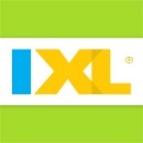 Student Name: ______________________________Pd:	   3	Date Assigned: Tues. 1/21/20 		Date Due: Tues.1/28/20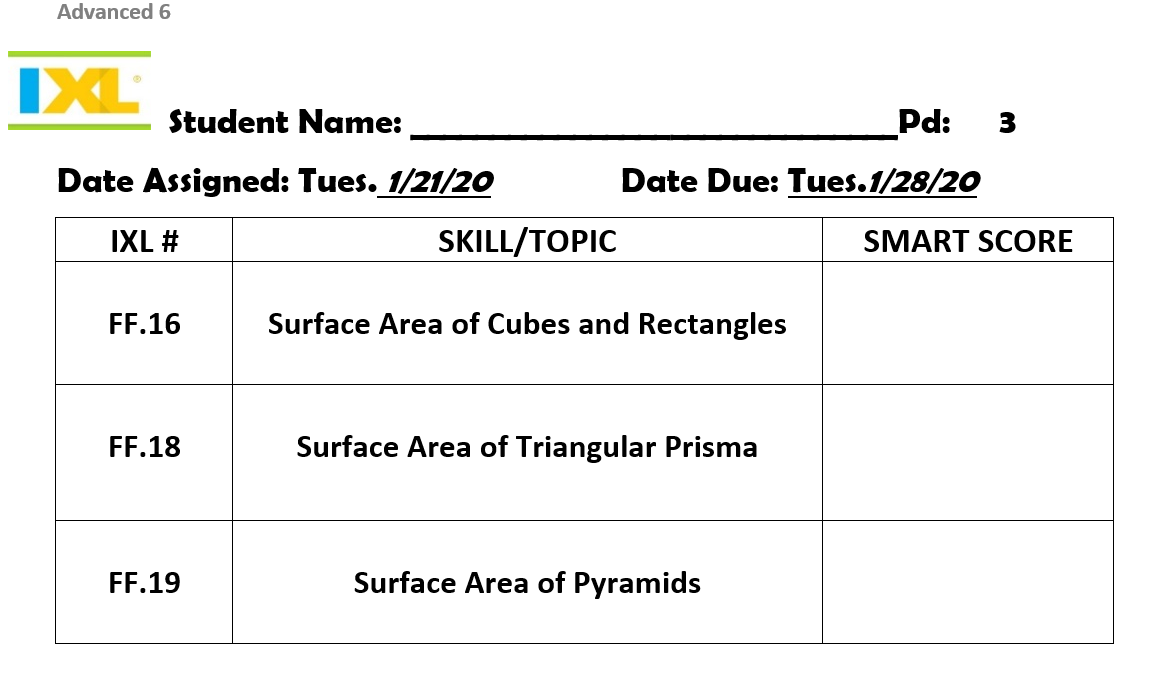 IXL #SKILL/TOPICSMART SCOREFF.16Surface Area of Cubes and RectanglesFF.18Surface Area of Triangular PrismaFF.19Surface Area of Pyramids